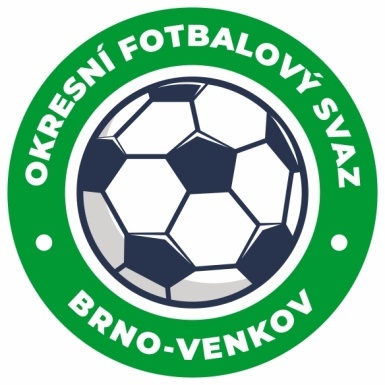 ZÁPIS č. 2 z jednání KOMISE ROZHODČÍCH OFS BRNO-VENKOV                      konané dne 2. 8. 2020Přítomni: Ladislav Kundelius, Simon Vejtasa, Robert Rodina, Antonín KřížMísto konání: Restaurace Kometa Pub MIKI, Makovského nám., Brno1. Došlá poštaZápisy STKKomuniké ze zasedání VV2. Rozhodnutí a průběh jednání KR	Před jednáním KR se uskutečnil letní seminář, který byl povinný pouze pro rozhodčí mladší 30 let (včetně) a pro ty rozhodčí, kteří neabsolvovali zimní seminář R a DFA konaný v Ořechově, ani náhradní seminář v zasedací místnosti OFS Brno-venkov. KR děkuje všem R za účast a zejména děkuje panu Ondřeji Pelikánovi za pomoc při praktické i teoretické části semináře.Náhradní seminář se uskuteční v rámci příštího zasedání KR dne 11.8. v sídle OFS Brno-venkov.KR připravila nominační listinu R pro podzimní část soutěžního ročníku 2020/21.KR schválila obsazení rozhodčích v termínu 7. – 16. srpna.3. Závěr.Jednání KR bylo ukončeno v 15,30 hod.Příští zasedání KR se uskuteční dne 11.8. od 15:00 v sídle OFS Brno-venkov, ulice Vídeňská 9, Brno.V Brně dne 02. 08. 2020Zapsal:   				      			Ověřil:           Simon Vejtasa						Ladislav Kundeliusmístopředseda KR OFS Brno-venkov           			předseda KR OFS Brno-venkov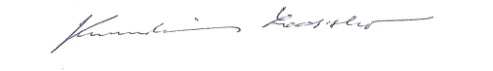 